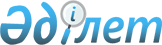 Қазақстан Республикасы Конституциялық Сотының мәселелерi
					
			Күшін жойған
			
			
		
					Қазақстан Республикасы Президентiнiң Қаулысы 1993 жылғы 7 сәуiр N 1170. Күші жойылды - ҚР Президентінің 2006.01.09. N 1696 жарлығымен.



      Қазақстан Республикасы Премьер-министрiнiң бiрiншi орынбасары мен Премьер-министрдiң орынбасарларына қолданылып жүрген көлiк, тұрғын үй-тұрмыстық, медициналық және өзге қызмет көрсету жағдайлары Конституциялық Соттың Төрағасына, оның орынбасарларына; 



      Қазақстан Республикасының министрлерiне қолданылып жүрген тұрғын үй-тұрмыстық, медициналық және өзге қызмет көрсету жағдайлары Конституциялық Соттың судьяларына қолданылсын. 


     Қазақстан Республикасының




     Президентi


					© 2012. Қазақстан Республикасы Әділет министрлігінің «Қазақстан Республикасының Заңнама және құқықтық ақпарат институты» ШЖҚ РМК
				